南京市地方标准DB 3201/T XXXX—XXXX农贸市场食品安全管理提升指南A guide to improving food safety management at markets of agricultural produce（本草案完成时间：2022年4月27日）XXXX - XX - XX发布XXXX - XX - XX实施南京市市场监督管理局  发布前言本文件按照GB/T 1.1—2020《标准化工作导则  第1部分：标准化文件的结构和起草规则》的规定起草。本文件由南京市市场监督管理局、南京江北新区管理委员会市场监督管理局提出并归口。本文件起草单位：南京市市场监督管理局、南京江北新区管理委员会市场监督管理局、江苏中食信企业管理咨询有限公司、南京金久商业管理有限公司江北分公司。               本文件主要起草人：XXX、XXX。范围本文件给出了农贸市场食品安全管理提升的总则，以及设施设备、信息化管理、人员素质、管理措施、社会责任等方面提升可以考虑的内容。本文件适用于指导农贸市场开展食品安全管理水平提升的活动。规范性引用文件术语和定义
农贸市场 markets of agricultural produce以食用农产品现货零售交易为主，为买卖双方提供经常性的公开的固定的交易场地、配套设施和服务的零售场所。
农贸市场开办者 markets organizers of agricultural produce负责农贸市场的经营及管理的法人单位或自然人。
农贸市场食品销售者 food sellers in  markets of agricultural produce向农贸市场开办者承租场地、从事预包装食品、散装食品、现场制售食品和食品农产品等现货商品零售交易的法人单位或自然人。总则农贸市场食品安全管理要求在达到相关法律法规及国家、行业和地方标准规范的基础上，以信息化改革为重要推动力，紧紧围绕提升食品安全管理水平，打造硬件配置好、智慧程度高、人员素质佳、管控措施优、社会责任强的现代化农贸市场，构建高效先进的农贸市场食品安全管理体系。设备设施提升开办者考虑实现电子监控、违法抓拍、客流统计、远程管理等功能的需要，宜在市场出入口、主要通道、商户摊位、垃圾处理点等处配置物联感知设备、智能摄像头等设施。开办者考虑实现动态、实时、无纸化信息公示的需要，宜配备电子公示屏设备。 开办者宜设置独立的食品安全快速检测室，并配备以高风险食品为重点检测对象的检测设备，如拉曼光谱仪、实时定量PCR（polymerase chain reaction）仪。销售者在具有与其经营食品品种、数量相适应的设备设施的情况下，考虑实现产品信息化追溯的需要，宜配置具有电子溯源功能的设备，如智能溯源电子秤。销售者考虑实现无接触收银的需要，宜配备智能POS（point of sales）机或者在商位显著位置设置收款二维码。信息化管理提升基本概况开办者宜构建农贸市场食品安全管理系统平台（以下简称“系统平台”），实时汇聚由物联感知设备、智能摄像头等设备产生的数据，整合商户档案、索证索票、检验检测、商品交易、投诉举报、管理制度等信息，为市场运营管理、商户经营管理、消费者互动、智慧监管等提供支撑。市场运营管理开办者宜向销售者推行“一户一码”，整合商户收款二维码和商品溯源二维码，让消费者在扫码支付的同时，可在线查看供货票证、检测结果、每日菜价等信息。开办者宜应用系统平台，在市场主入口处电子公示屏公示食品安全管理制度和人员、食品检测、投诉举报、每日菜价、交易排行等信息。商户经营管理销售者宜依托智能手机、智能溯源电子秤等设备，通过扫描、拍照、电子表格、AI（artificial intelligence）识别等方式，采集、上传产品购销信息，实现产品从进货到销售的全过程信息化追溯。销售者宜应用系统平台，在商位公示屏公示证照、产品价格、产地证明、合格证明、检测结果等信息。消费者互动开办者宜建立消费者互动系统，通过手机APP、小程序等应用，为消费者提供线上投诉举报、信息查询、互动评价等服务。智慧监管系统平台宜与监管部门相关系统平台完成对接，引入自动提示证照到期、AI识别违法违规行为、自动抓拍取证等远程智慧监管功能。人员素质提升开办者宜配备至少1名专职食品安全管理人员，且具有3年以上食品安全管理相关从业经验。农贸市场食品检测人员宜具备大专及以上学历，定期接受专业知识培训、检测技能考核。开办者在定期组织场内销售者参加食品安全知识培训的基础上，考虑进一步提升销售者素质的需要，宜设立针对食品安全管理的奖惩考核制度，定期开展示范销售者评比活动，及时公示评比结果。管理措施提升食品安全检测开办者考虑不同季节特点及场内食品存在的突出问题，宜适当增加对高风险食品、高风险检测项目的检测批次。宜开展快速检测和法定检验联动，提高问题发现率和准确度。宜实行跟踪抽检，若发现不合格食品，持续抽检该类产品3天以上。 标签标识管理开办者宜按产品类别统一制作、发放食品标签，做到信息完整、清晰醒目（参考附录A，标签大小及标注内容可根据实际情况做适当调整），并督促销售者做好食品标签标识的标注工作。开办者考虑便于标签更换的需要，宜配套发放透明标签卡套或者标签展示架。食品安全自查销售者宜每日开展食品安全自查、每半年开展一次全面自查，做好自查记录，并及时向监管部门提交自查报告。每日自查侧重环境卫生、进货查验、产品贮存、标识标签等方面，全面自查侧重证照、场所布局、设备设施维护等方面。社会责任提升开办者宜设立消费者权益保护联络站点，建立预赔金制度，实行先行赔付。 开办者和销售者宜定期开展消费者调查，对结果进行分析，采取针对性措施，提升消费者满意度。开办者宜积极开展“免费送检”“你点我检”等活动，让群众零距离接触食品安全快速检测工作。 开办者考虑保障销售者合法经营活动及消费者权益的需要，宜主动投保食品安全责任保险。
（资料性）
产品标识示例开办者制定产品标识示例样式见图A.1。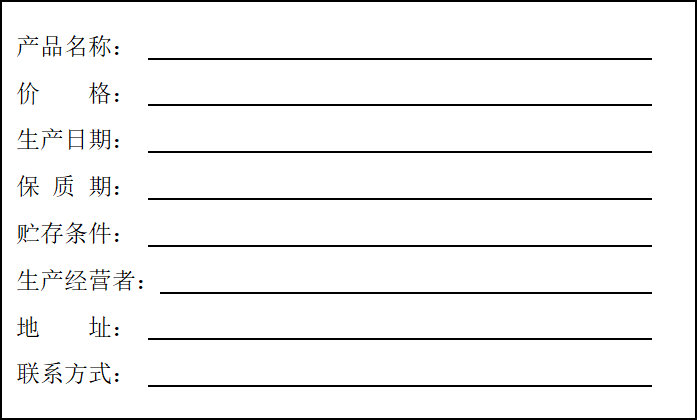  产品标识示例                         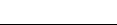 ICS  点击此处添加ICS号CCS  点击此处添加CCS号 3201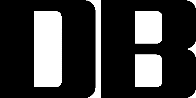 